BAB IV       ARAH KEBIJAKAN KEUANGAN DESA Kebijakan pengelolaan keuangan desa tidak terlepas dari kebijakan desentralisasi dan otonomi daerah yang dilakukan dengan menekankan pada prinsip money follow function. Pengelolaan keuangan desa berdasarkan pada Peraturan Bupati Soppeng Nomor 8 Tahun 2020. Tentang Pedoman Pengelolaan Keuangan Desa bertumpu pada upaya peningkatan efisiensi, efektifitas, akuntabilitas dan transparansi pengelolaan keuangan publik baik dari sisi pendapatan maupun pembelanjaan.Inti perubahan yang akan dilakukan antara lain mempertajam esensi pengelolaan keuangan desa dalam sistem penyelenggaraan pemerintahan desa yang menyangkut penjabaran hak dan kewajiban desa dalam mengelola keuangan publik, meliputi mekanisme penyusunan, pelaksanaan dan penatausahaan, pengendalian dan pengawasan serta pertanggungjawaban keuangan desa.Sumber pendapatan desa terdiri dari Pendapatan Asli Desa (PADes), bagi hasil pajak dan retribusi daerah, bagian dana perimbangan pusat-daerah (ADD), bantuan keuangan dari pemerintah pusat/propinsi/kabupaten maupun lain-lain pendapatan desa yang sah.Pengelolaan pendapatan desa bertujuan untuk mengoptimalkan sumber pendapatan desa untuk meningkatkan kapasitas fiskal desa dengan tujuan memaksimalkan pelayanan kepada masyarakat.Pengelolaan keuangan desa terhadap belanja desa meliputi : Belanja langsung;Belanja Barang dan Jasa;Belanja Modal;Belanja Tidak langsung;Belanja subsidi;Belanja Hibah;Belanja bantuan sosial;Belanja Tak terduga; danBelanja Bantuan keuangan	Yang semua belanja tersebut diatur dalam APBDes.Pemerintah Desa bersama BPD melaksanakan musyawarah guna membahas anggaran yang dibutuhkan selama setahun anggaran dengan menggunakan tolak ukur pada tahun-tahun sebelumnya yang kemudian dituangkan dalam APBDes.Keuangan desa dikelola berdasarkan asas-asas transparan, akuntabel, partisipatif serta dilakukan dengan tertib dan disiplin anggaran baik yang telah dilaksanakan maupun yanh akan dilaksanakan.Sebelum menyusun proyeksi  pendapatan dan belanja tahun 2020-2026 terlebih dahulu melihat Realisasi Pendapatan dan Realisasi Belanja Tahun 2014-2019 sebagai berikut : Realisasi Pendapatan Desa 2014– 2019Tabel 43 : DATA PENDAPATAN DESA TELLULIMPOE 2014-2019Dokumentasi kegiatan Pembangunan 2019Gambar 16 : Pembangunan Rumah Imam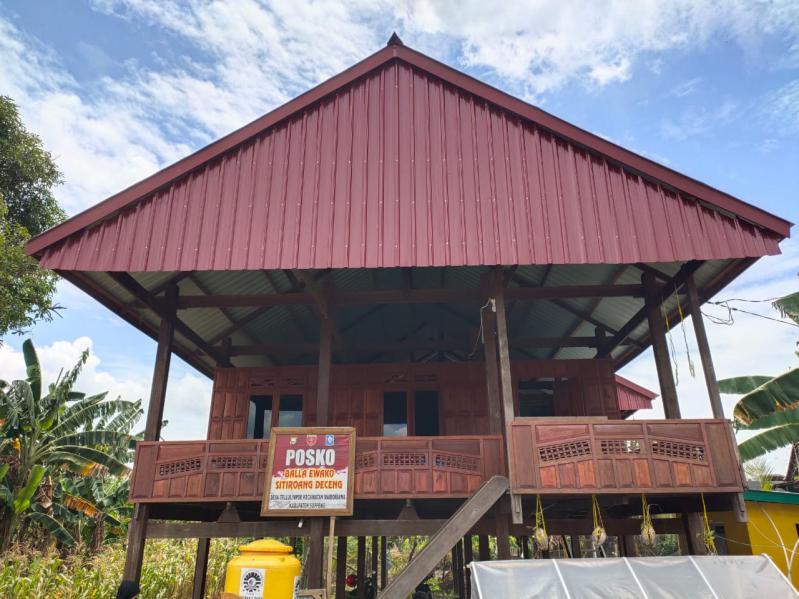 Lokasi: Padali, Dusun PadaliVolume: 1 UnitRealisasi: 37.516.000Gambar 17 : Pembangunan Rabat Beton RT 1 RW 1 Padali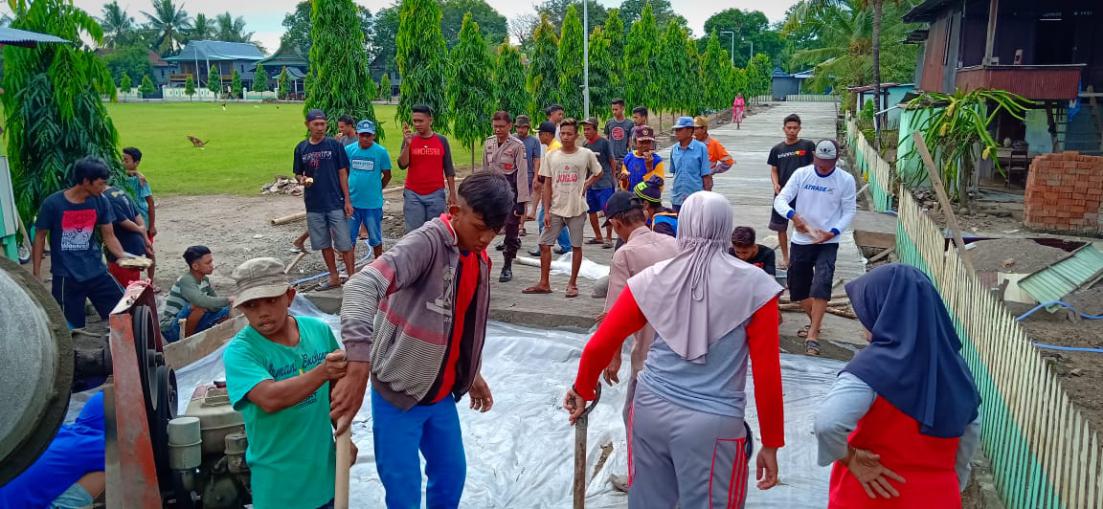 Lokasi: Padali, Dusun PadaliVolume: 250x0,20x5 mRealisasi: 294.037.000Gambar 18 : Pembangunan Dekker LompoE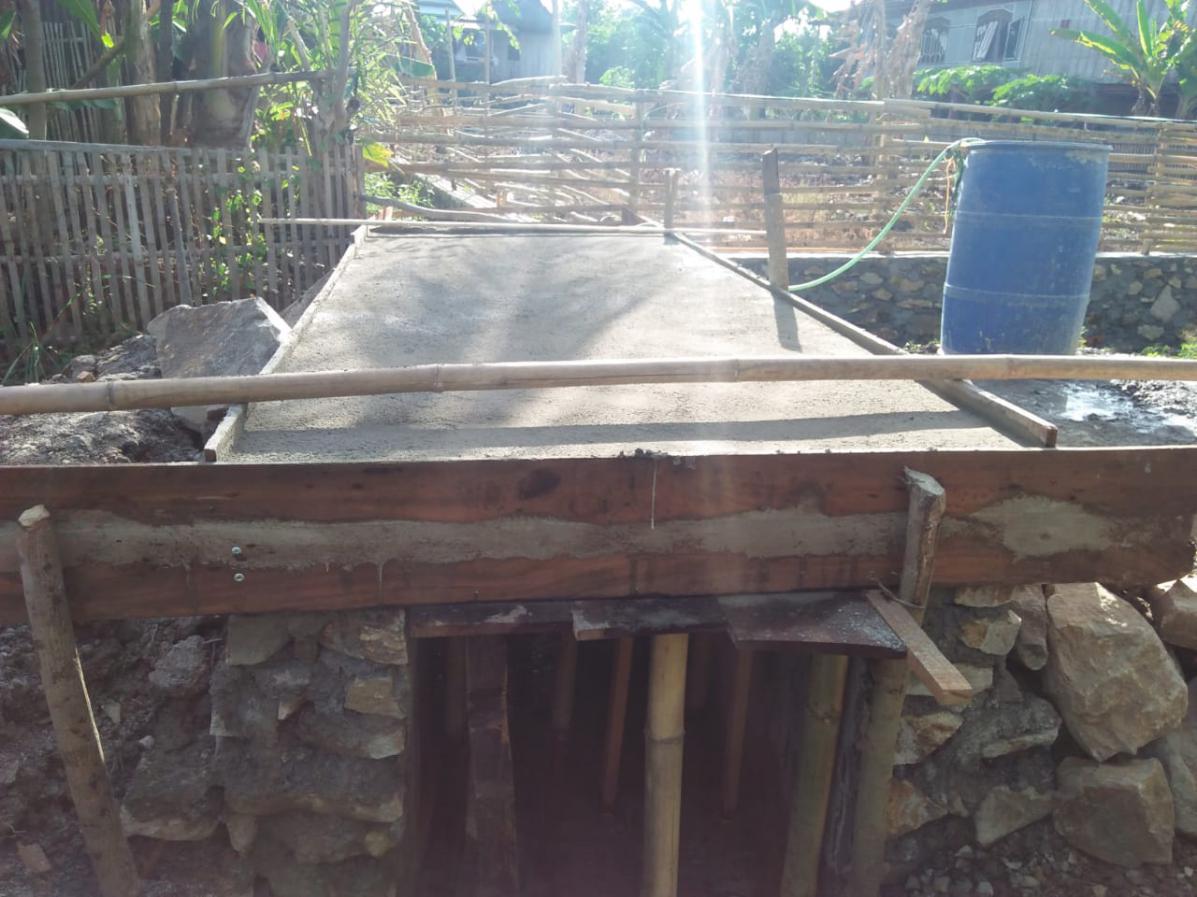 Lokasi: LompoE, Dusun LompoEVolume: 1 Unit Realisasi: 11.610.000Gambar 19 : Pembangunan Bronjong LompoE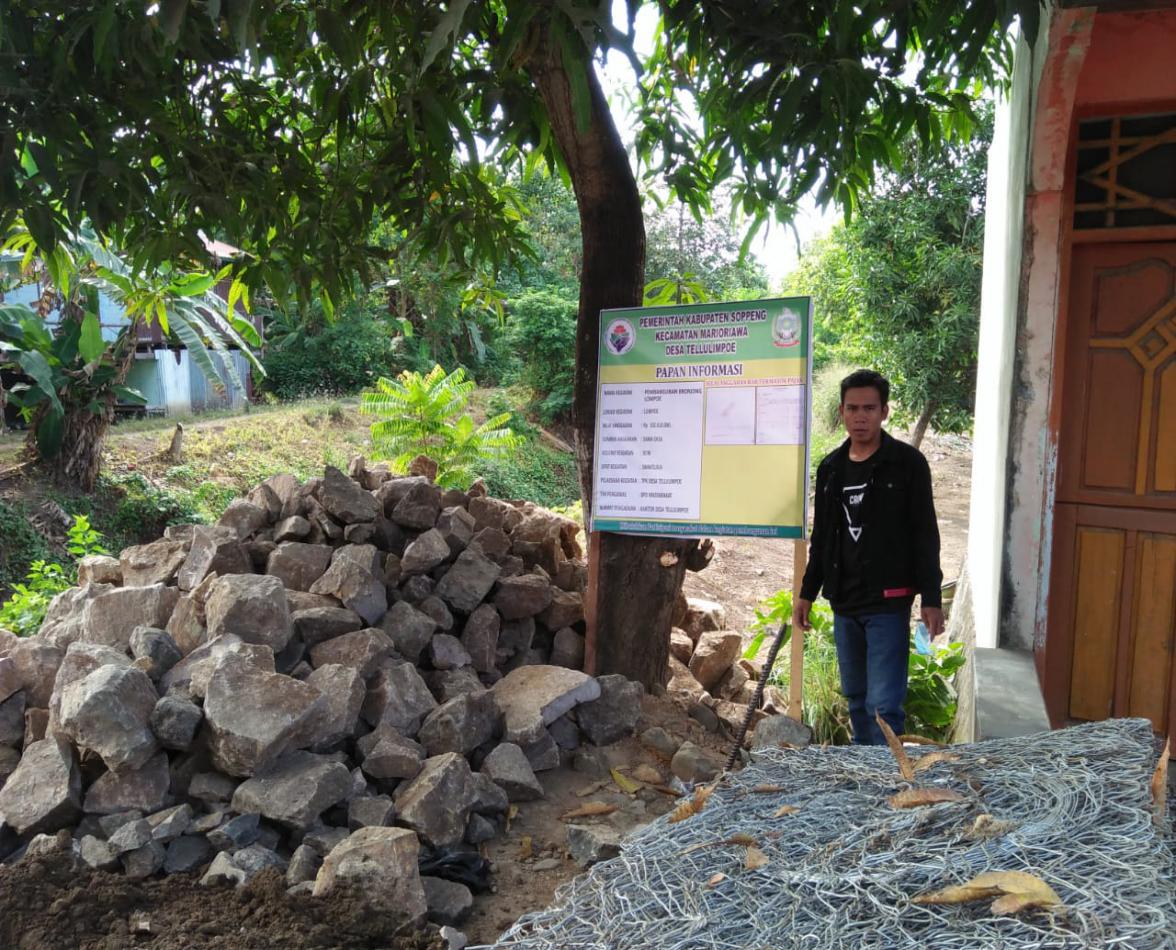 Lokasi: LompoE, Dusun LompoEVolume: 30 meterRealisasi: 98.338.000Gambar 20 : Pembangunan Talud dan Pengerasan Lajaroko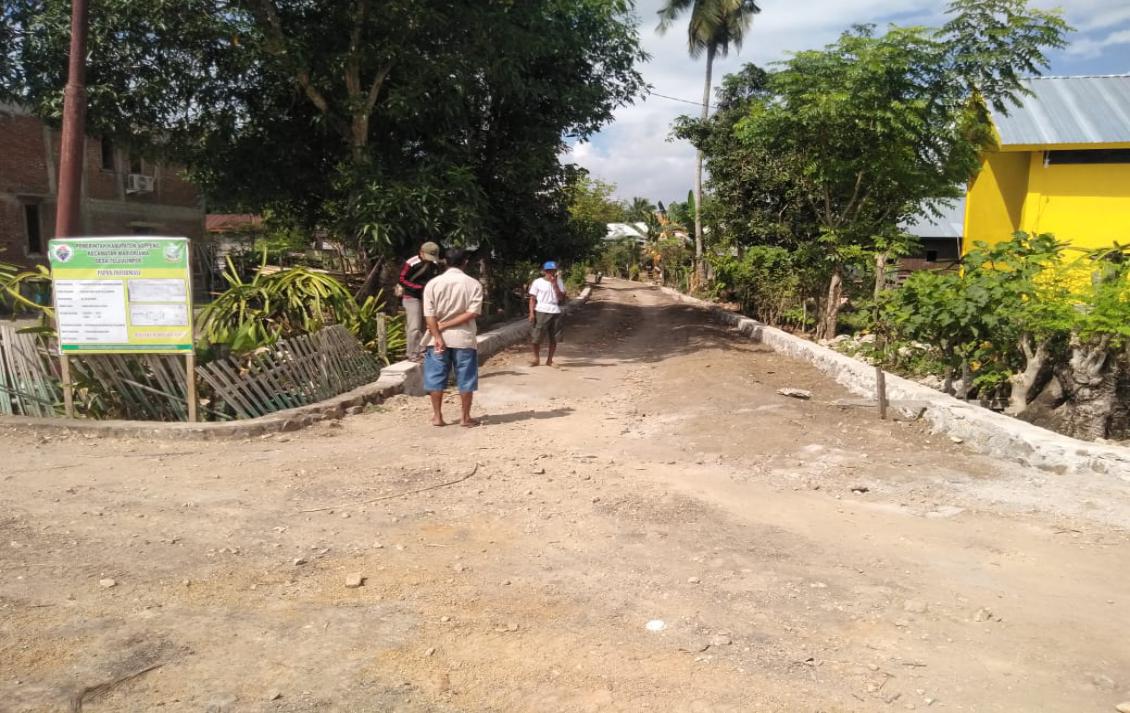 Lokasi: LajarokoVolume: 90x4x0,20Realisasi: 43.135.000Gambar 21 : Pembangunan Bronjong Lamalua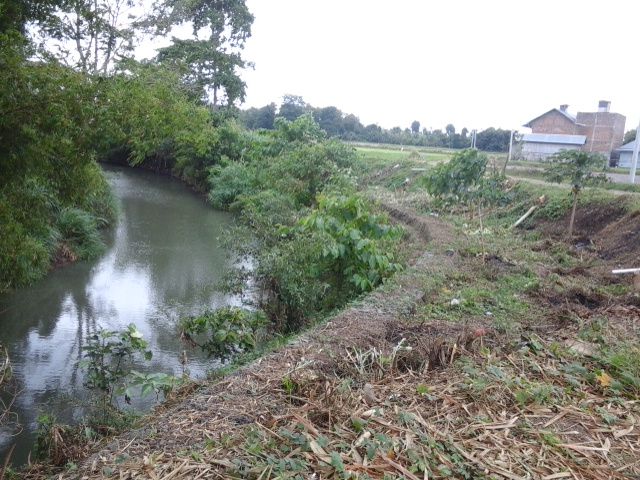 Lokasi: LamaloaVolume: 50 mRealisasi: 122.547.000Tabel 45 : Data Prokyeksi Pendapatan Desa 2020-2025Tabel 46 : Data proyeksi Belanja Desa 2020-2026Skala Proiritas Pembangunan yang dibiayai APBDes 2020Gambar 22 : Rabat Beton LompoE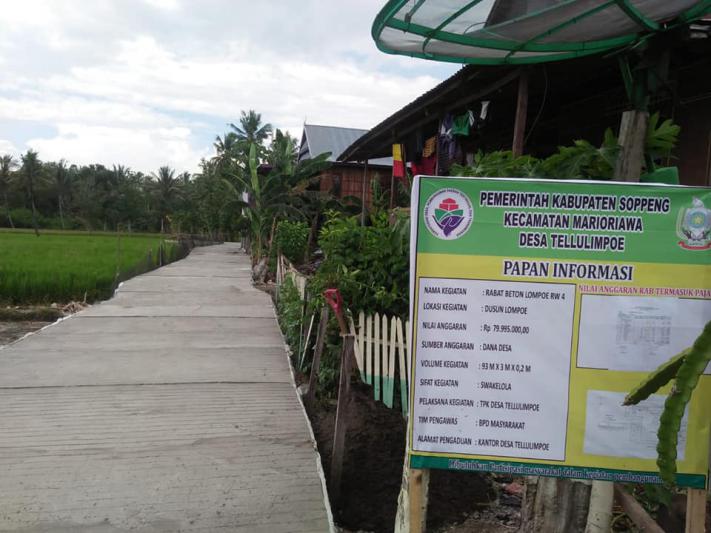 Lokasi: LompoEVolume: 93x3x0,2Realisasi: Rp.79.995.000Keterangan :Lorong dusun Lompoe RW 4 adalah jalan yang dilalui banyak warga petani pada khususnya dan selalu becek saat musim Hujan.Pembangunannya pada tahun 2020 merupakan lanjutan dari pembangunan pada tahun sebelumnya.Sebagai salah satu Skala prioritas hasil Musrenbang tahun 2018 yang akan didanai APBDes tahun 2019 delanjutnya pada tahun masuk pada musrenbang tahun 2019 untuk pendanaan tahun 2020.  Gambar 23 : Rabat Beton Padali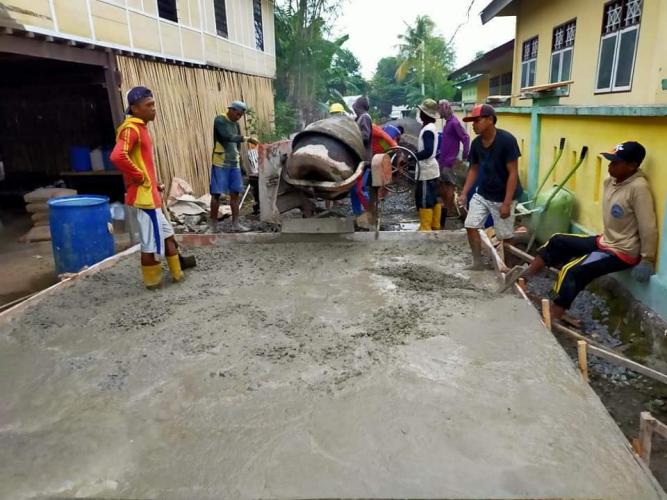 Lokasi: PadaliVolume: 50 MeterRealisasi: 55.875.000       Keterangan :Lokasi jalan lorong ini terletak di samping sekolah dasar 160 Attang Salo, setiap harinya dilalui oleh para pelajar dan petani.Jalanannya selalu becek saat musim Hujan dan ada lubang genangan air.Sebagai salah satu Skala prioritas hasil Musrenbang tahun tahun 2019 untuk pendanaan APBDes tahun 2020.Gambar 24 : Pembangunan Sumur Tani Padali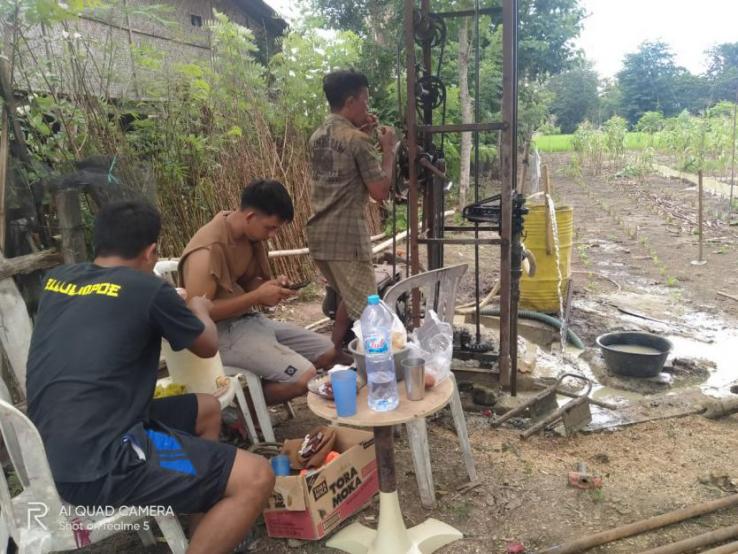 Lokasi: PadaliVolume: 1 UnitRealisasi: 29.887.500       Keterangan :Untuk mencegah gagal panen akibat kekeringan pada musim kemarau.Memudahkan para petani dalam mengairi sawahSebagai salah satu Skala prioritas hasil Musrenbang tahun tahun 2019 untuk pendanaan APBDes tahun 2020.Gambar 25 : Pembangunan jalan lorong RW 2 Padali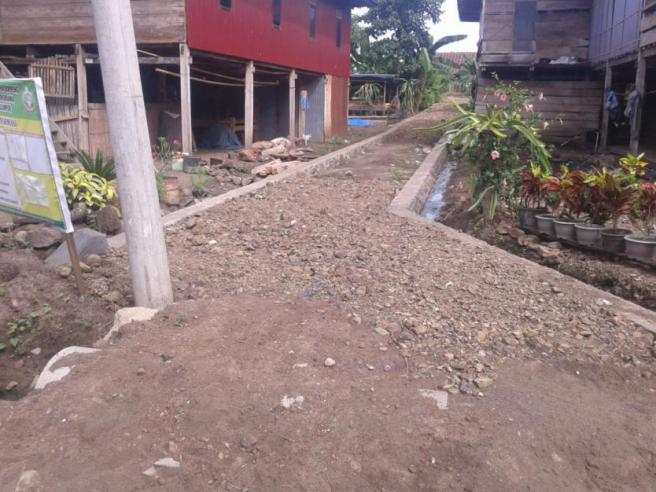 Lokasi: PadaliVolume: 70 MeterRealisasi: Rp. 31.685.000       Keterangan :Menjadi sarana memudahkan transportasi warga RT 1 RW 2 padaliSebagai jalan baru yang membuka akses antar warga RT 1 RW 2.Skala Prioritas RPJMD 2020-2026Gambar 26: Pembangunan Tebing Sungai 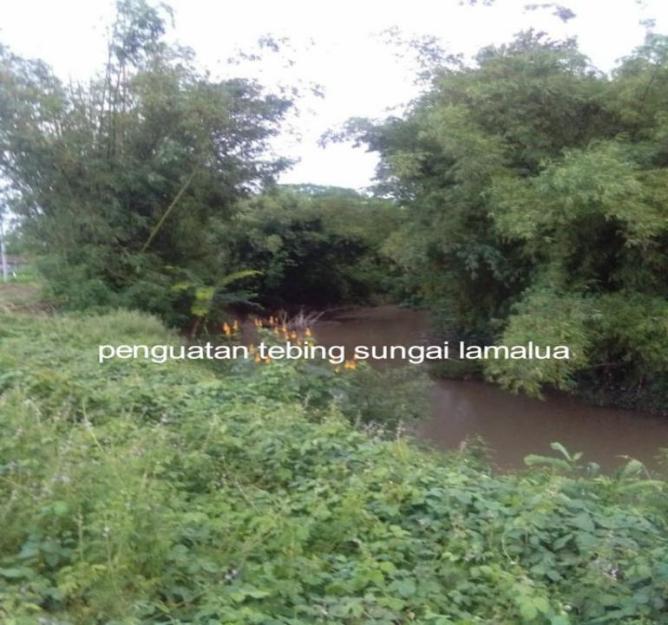 LamaloaLokasi: LamaloaVolume: 250 meterPerkiraan dana: Rp.500.000.000        Keterangan :Pembangunan tebing sungai Lamaloa sangat penting mengingat rawan longsor saat musim hujan. Sungai Lamaloa sebagai tumpuan para petani dalam mengairi sawah.  Gambar 27 : Pembangunan jalan salo Adea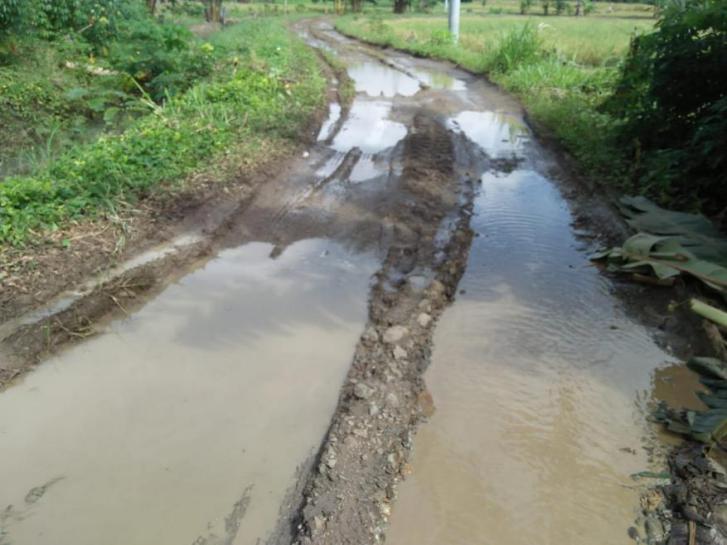 Lokasi: Salo AdeaVolume: 1000 meterPerkiraan dana:Rp. 450.000.000        Keterangan :Pada tahun 2017 telah dilakukan perintisan dan pengerasan.Pada tahun 2020 kembali diadakan pengerasan karena jalan sudah rusak parah.Lokasi jalan yang berseberangan dengan sawah dan sungai membuat konstruksi jalan dengan mudah berubah-ubah. Saat hujan jalanan rusak akibat genangan air.Menjadi akses utama masyarakat Salo Adea dan para pengajar di Sekolah Dasar 58 Padali.Arah Kebijakan Pembiayaan DesaHarus ada perhitungan yang akurat tentang hutang dan piutang pemerintah desa pada pihak ketiga.  Pembentukan dana cadangan harus diprioritaskan untuk kegiatan-kegiatan tertentu yang mempunyai nilai lebih bagi masyarakat.Penyertaan Modal (Penguatan Modal) digunakan untuk menganggarkan kekayaan pemerintah desa yang diinvestasikan baik dalam jangka pendek maupun jangka panjang dengan prioritas pada usaha kecil, menengah dan koperasi desa dalam rangka pemberdayaan ekonomi rakyat.BAB VP E N U T U PDemikian RPJMDes Desa TellulimpoE ini dibuat untuk dijadikan Pedoman dan sebagai bahan evaluasi serta untuk pengawasan dalam pelaksanaan kegiatan Pembangunan Desa TellulimpoE dengan harapan semoga mendapat dukungan positif dari semua pihak  sehingga dapat behasilguna dan berdayaguna demi kelancaran pembangunan Desa serta untuk meningkatkan taraf kesejahteraan masyarakat dalam kurung waktu Tahun 2020 – 2026.                                                                                                                                                   Padali,  14 September 2020							Kepala Desa TellulimpoEDARWIS, S.IPNoUraianPendapatan Desa (Jutaan Rupiah)Pendapatan Desa (Jutaan Rupiah)Pendapatan Desa (Jutaan Rupiah)Pendapatan Desa (Jutaan Rupiah)Pendapatan Desa (Jutaan Rupiah)Pendapatan Desa (Jutaan Rupiah)JumlahNoUraian201420152016201720182019Jumlah1Pendapatan Asli Desa65.328.600150.625.925542.717.000405.194.00013.000.0001.176.865.5253Bagi Hasil Retribusi Daerah dan Pajak38.378.76739.748.96454.887.006133.014.7374Bagian Dana Perimbangan yang diterima di Kabupaten (ADD)106.380.000274.613.0361.756.845.8801.682.708.4891.750.032.7225.570.580.1275Bantuan Pemerintah (DAD)303.971.139303.971.1396Tunjangan Pemerintah Desa106.380.000176.316.200415.860.000415.860.000415.860.0001.114.416.2007Hibah8Sumbangan Pihak Ketiga9Pendapatan Lain-Lain580.00012.000111.000703.000Total278.088.600905.526.3002.754.381.6472.543.523.4532.233.890.7288.299.550.728Realisasi Belanja Desa 2019DATA REALISASI BELANJA DESA Tabel 44 : Data Realisasi Belanja DesaNoUraianBelanja Desa (Juta Rupiah)NoUraian20191Belanja LangsungBelanja Langsung1.1Belanja pegawai428.749.7721.2Belanja Barang dan Jasa573.799.5001.3Belanja Modal2.297.492.6351.7Pembangunan Desa1.297.104.8001.10Program Keswadayaan dan Gotong Royong1.11Pembinaan Kemasyarakatan Desa729.524.4451.12Pemberdayaan Masyarakat97.518.0001.13Bidang Penanggulangan Bencana, darurat dan mendesak Desa0Total3.300.041.9074.3Arah Kebijakan Pendapatan Desa Dalam rangka meningkatkan kemandirian desa maka arah kebijakan berkaitan  dengan pendapatan adalah sebagai berikut.Arah Kebijakan Pendapatan Desa Dalam rangka meningkatkan kemandirian desa maka arah kebijakan berkaitan  dengan pendapatan adalah sebagai berikut.Arah Kebijakan Pendapatan Desa Dalam rangka meningkatkan kemandirian desa maka arah kebijakan berkaitan  dengan pendapatan adalah sebagai berikut.a.Meningkatkan Pendapatan Asli Desa dengan upaya-upaya sebagai berikut:Meningkatkan Pendapatan Asli Desa dengan upaya-upaya sebagai berikut:-Meningkakan pendapatan dari hasil usaha desa dengan cara membangun Badan Usaha Milik Desa (BUM-Desa.-Mengotimalkan pendapatan dari pengelolaan kekayaan desa.-Memperbesar partisipasi masyarakat.-Mengintesifkan pungutan desa.b.Menggalang dan memperbesar bantuan pihak ketiga dengan cara:Menggalang dan memperbesar bantuan pihak ketiga dengan cara:-Menggali pendanaan dari masyarakat di perantauan yang berhasil.-Mengalang pendanaan dari pihak ketiga.NoUraianPendapatan Desa (Jutaan Rupiah)Pendapatan Desa (Jutaan Rupiah)Pendapatan Desa (Jutaan Rupiah)Pendapatan Desa (Jutaan Rupiah)Pendapatan Desa (Jutaan Rupiah)Pendapatan Desa (Jutaan Rupiah)JumlahNoUraian202120222023202420242025Jumlah1Pendapatan Asli Desa13,00013,50014,00014,50015,00015,50085,5002Bagi Hasil Retribusi Daerah19,65120,65122,65123,65125,65127,651139,9063Bagi Hasil Pajak35,70436,70437,70438,70439,70440,704229,2244Alokasi Dana Desa (ADD)1,792,0611,793,0611,794,0611,795,0611,796,0611,797,0617,167,3665Dana Desa (DAD)1,523,9901.524,9901,525,9901,526,9901,527,9901,528,9905,558,9406Pendapatan  Lain-Lain120125130135140145795Total2,181,2722,185,5722,190,8722,195,1722,200,2722,205,47213,158,5324.4Arah Kebijakan Belanja DesaBerdasarkan masalah yang dihadapi desa serta program prioritas tahun 2020-2026 maka arah kebijakan belanja desa adalah sebagai berikut :Arah Kebijakan Belanja DesaBerdasarkan masalah yang dihadapi desa serta program prioritas tahun 2020-2026 maka arah kebijakan belanja desa adalah sebagai berikut :a.Efesiensi angaran pada belanja tidak langsungb.Memperbesar alokasi belanja langsung dan belanja bantuan sosial untuk  mempercepat pengurangan kemiskinanNo.UraianBelanja Desa (Jutaan Rupiah)Belanja Desa (Jutaan Rupiah)Belanja Desa (Jutaan Rupiah)Belanja Desa (Jutaan Rupiah)Belanja Desa (Jutaan Rupiah)Belanja Desa (Jutaan Rupiah)JUMLAHNo.Uraian202120222023202420252026JUMLAH1.Belanja Langsung1Bidang Penyelenggaraan Pemerintah Desa1.037.6161.038.6161.039.6161.040.6161.041.616.1.042.6165.199.0802Bidang Pembangunan Desa731.493732.493733.493734.493735.493736.4934.403.9583Bidang Pembinaan Kemasyarakatan Desa214.018215.018216.018217.018218.018219.0181.299.1084Bidang Pemberdayaan Masyarakat207.711208.711259.711260.711261.711262.7111.461.2665Bidang Penanggulangan Bencana, Keadaan Darurat Dan Mendesak128.100129.160130.165131.165133.265143.265795.120Total2.318.9382.323.9982.379.0032.384.0031.348.4872.404.10313.158.532